To,The Chief Executive OfferNational Asset Management Ltd. Green City Edge, Level-09, 89 Kakrail, Dhaka-1000.	       (Please fill up the Form in BLOCK LETTERS)I/ we would like to purchase ___________ units of NAM IBBL Islamic Unit Fund at a price of TK. _______ per unit, prevailing on the sale date. I/we enclose a Cheque/P.O./D.D. No__________ Bank ________________________Branch_________________________ for an amount of TK. _________________(in words________________________________________________) with this application.Name: Mr. /Mrs./Ms. __________________________________________________________________________________________Father/ Husband: _____________________________________________ Mother:_________________________________________Occupation:_____________________________ Registration No. (for existing units holder only): _____________________________Address: ____________________________________________________________________________________________________Nationality: _________________ No. of units held (if any): _______________ National ID/Passport No. (if any): _________________Date of Birth: _________________ Email: _____________________________________________  Tel: ________________________Bank: _____________________________  Branch: _________________________________Routing No. _______________________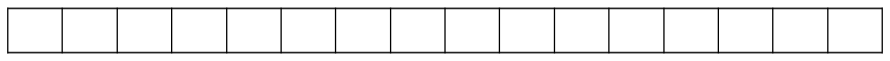 Bank A/C No.:                                                                                                                                   Residency:         Resident             Non- ResidentBO A/C No. :							                              Dividend Option:         Cash          CIPName: Mr. /Mrs./Ms. __________________________________________________________________________________________Father/ Husband: _____________________________________________ Mother:_________________________________________Occupation:_____________________________ Registration No. (for existing units holder only): _____________________________Address: ____________________________________________________________________________________________________Nationality: _________________ No. of units held (if any): _______________ National ID/Passport No. (if any): _________________Date of Birth: _________________ Email: _____________________________________________  Tel: ________________________Name: Mr. /Mrs./Ms. __________________________________________________________________________________________Father/ Husband: _____________________________________________ Mother:_________________________________________Address: ____________________________________________________________________________________________________Nationality: _________________ Date of Birth: _____________ No. of units held (if any): _______________ National ID/Passport No. (if any): ________________Email: _____________________________________________  Tel: ___________________________Name and Address of the Guardian( If Nominee is minor): _____________________________________________________________Applicant’s Signature:____________________________                      ____________________________                        ____________________________        Principal Applicant				Joint Applicant (If any)			             Nominee/Guardian (If any)Date of Application: ___________Certified that this selling agent / bank has received a Cheque/ P.O./ D.D. No. ____________Bank____________________ ____________________Branch________________________________ for an amount of Tk. _______________________(in words____________________________________)Only from Mr./Mrs. /Ms. _________________________________ Being the application money for__________________________Units of NAM IBBL Islamic Unit Fund.Selling Agent’s Seal and Date                                     Sale No: ____________________           	      Authorized Signature                             (Name & Designation)Signature(s) and PhotographTERMS & CONDITIONSThe Units of NAM IBBL Islamic Unit Fund, hereinafter referred to as the Fund, may be bought and surrendered through National Asset Management Ltd.(NAM) and authorized selling agents appointed by NAM from time to time. Application may be made by an individual (both resident and non-resident), a corporation or company (both local and foreign), a trust or a society (registered in or outside of Bangladesh) and not by a firm, minor or unsound mind.Joint application is acceptable by two persons. Registration and Unit allocation will be in favor of principal applicant while dividend and others benefits, if any, will be addressed to the bank account or principal applicant mentioned in the application form. In case of the death of any of the joint holders, only the survivor shall be recognized as having any title of the Units. On death of both the joint holders, the Units will bestow upon the nominee.Minimum purchase amount of the individual investor is 500 (five hundred) Units and for institutional investor is 5,000 (five thousand) Units.Application for purchase of Units should be accompanied by a crossed cheque/ pay order / bank draft in favor of “NAM IBBL Islamic Unit Fund”After clearance / encashment of cheque / draft / pay order, the applicant will be allocated Units of the Fund against every purchase with a denomination of number of units he/she applies for. The units will also be delivered to the unit holder’s BO A/C in demat form.Partial surrender is allowed subject to minimum surrender quantity is 500 (five hundred) Units both for individuals and institutions. Upon partial surrender, the Unit holder will be issued with a new Confirmation of Unit Allocation representing the balance of Unit Holding.The Units may be transferred by way of inheritance/ gift / and / or by specific operation of the law. In case of transfer the fund will charge a nominal fee as decided by the asset manager from time to time except in the case of transfer by way of inheritance.Unit holders may split their Unit Certificates subject of minimum denomination of 500 (Five Hundred) units. In case of split, the fund will charge a nominal fee as decided by NAM from time to time.Dividend may be delivered in cash or by way of Units under Cumulative Investment Plan (CIP) as the application mentioned in the application form.All payments in connection with or arising out of transactions in the Units hereby applied for shall be in BDT.FOR OFFICE USE ONLYDate: _____________Registration No.	: _________________	 Sale No.		: _________________No. of Units	: _________________	 Certificate No.	: _________________Issuing Office Sign, seal & StampI/we confirm that I/we have received the Confirmation of Unit Allocation Mentioned above and also that I/we agree to abide by theTerms cited above as may be altered, replaced and modified from time to time by National Asset Management Ltd.Applicant’s Signature___________________					___________________	   Principal Applicant 					  Joint Applicant (If any)